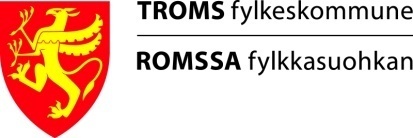 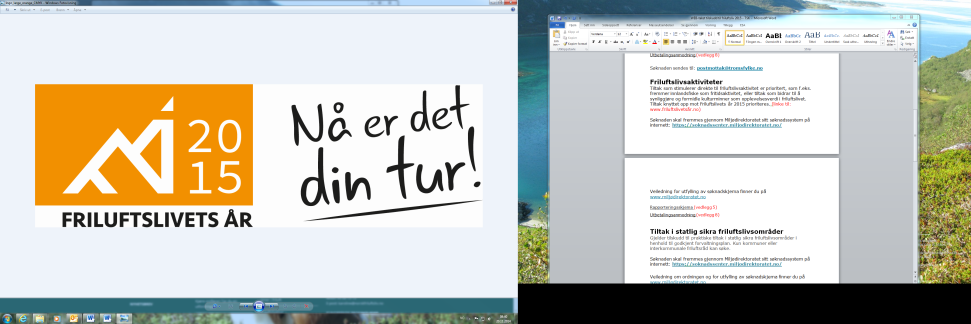 * Sats for dugnadstimer er satt til kr 300,- pr time.   ** Total sum i kostnadsplan skal være lik total sum i finansieringsplan.Retningslinjer for tilskudd til fysisk tilrettelegging for friluftsliv - 2015SØKNADSSKJEMA Fysisk tilrettelegging for friluftsliv i nærmiljøet 2015FRIST: 15. januar 20151. Navn på tiltaket (må avspeile tiltakets formål i størst mulig grad)2. Søker2. Søker2. Søker2. SøkerNavn på organisasjon:                                                                                                                                 Navn på organisasjon:                                                                                                                                 Kontaktperson:Kontaktperson:Adresse:Adresse:Postnr.:Poststed:Tlf/mobil:E-post:E-post:E-post:Organisasjonsnummer (iht Brønnøysundregisteret):Organisasjonsnummer (iht Brønnøysundregisteret):Organisasjonsnummer (iht Brønnøysundregisteret):Organisasjonsnummer (iht Brønnøysundregisteret):3. Er det søkt/mottatt tilskudd til tiltaket tidligere?Nei:                                              Ja:                                            Hvis ja, når fikk dere støtte?4. Hva er målsetningen med tiltaket det søkes midler til?5. Tiltaket (kan utdypes i vedlegg)Beskriv tiltaket som skal gjennomføres og hvilken målgruppe tiltaket ønsker å nå. 6. Tidsplan for tiltaketNår planlegges tiltaket gjennomført?7. ForankringSkriv kort om hvordan tiltaket er forankret i kommunale planer:Total kostnadSøknadsbeløpSum:Sum:8. Samarbeid med andreBeskriv om det er et formelt samarbeid med andre aktører lokalt.9. Kostnadsplan og finansieringsplanKostnadsplanSpesifiseres av søkerBeløpArbeid (dugnad*)Materiell (forbruk)Total sum**FinansieringsplanSpesifiseres av søkerBeløpEgeninnsats (arbeidstimer x 300,-)Egeninnsats (kontantinnskudd)Troms fylkeskommune (max 50 % av totale kostnader)Eksterne finansieringskilderTotal sum**10. Vedlegg som skal følge søknadenFølgende vedlegg skal legges ved søknaden:Oversiktskart i M 1:50 000 (Norge) som viser plasseringen av området.Detaljplan/skisse for tilretteleggingstiltaket, gjerne i målestokk 1:1000-1:10000.Skriftlig tillatelse fra grunneier.Bygging, graving o.l. i naturen må skje iht kulturminneloven og plan- og bygningsloven.Det forutsettes at nødvendige tillatelser innhentes før tiltaket iverksettes.11. Regnskaps- og rapporteringspliktSøkere som får innvilget tilskudd er forpliktet til å levere dokumentert regnskap og rapport etter de retningslinjene som blir formidlet gjennom tilsagn.12. SignaturUfullstendige søknader vil ikke tas i betraktning ved tildeling av tilskudd.Dato:                                         Underskrift:FormålMedvirke til lavterskel fysisk aktivitet og tilrettelegging for friluftsliv i nærmiljøet.Hvem kan søkeFrivillige organisasjoner og interkommunale friluftsråd.Hva kan støttesFysisk tilrettelegging som fremmer friluftsliv i nærmiljøet.Tilrettelegging som fremmer lavterskel fysisk aktivitet og friluftsliv for alle prioriteres. Eksempler på hva kan støttes:Tilrettelegging i forbindelse med eksisterende turløyper/ turområder som raste- og bålplasser, fiskeplasser, klopping, enkle bruer, tilrettelegging omkring kulturminner, utsiktspunkt, gapahuk/lavvo etc.For skilting og merking av turløyper viser vi til egen tilskuddsordning.Hva støttes ikkeEksempler:Drift og vedlikehold.AktivitetstiltakStøttenivåDet kan gis tilskudd inntil 50 % av tiltakets totale kostnader. Pengene utbetales etterskuddsvis. VilkårDersom det søkes tilskudd fra andre enn Troms fylkeskommune, må det fremgå hvem dette er. I de tilfeller hvor andre allerede har innvilget tilskudd, må dokumentasjon på dette vedlegges. Fysisk tilrettelegging skal komme allmenheten til gode.Krav til søknadTroms fylkeskommunes søknadsskjema skal benyttes. Søknadsfrist15. januar 2015Søknaden sendes postmottak@tromsfylke.no RapporteringMottakere av tilskudd skal rapportere i tråd med Troms fylkeskommunes rapporteringsskjema og tildelingsbrev. NB! Alle kvitteringer eller annen dokumentasjon av utgifter må følge med regnskapet.Rapporteringsfrist: 1. november 2015.KontaktpersonToril Skoglund, tlf.: 77 78 81 79, e-post: toril.skoglund@tromsfylke.no